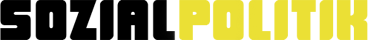 SOZIALSTAAT, SOZIALES NETZ, SOZIALVERSICHERUNGM1: Die fünf Säulen der Sozialversicherung in DeutschlandM2: Die Sozialversicherung in Aktion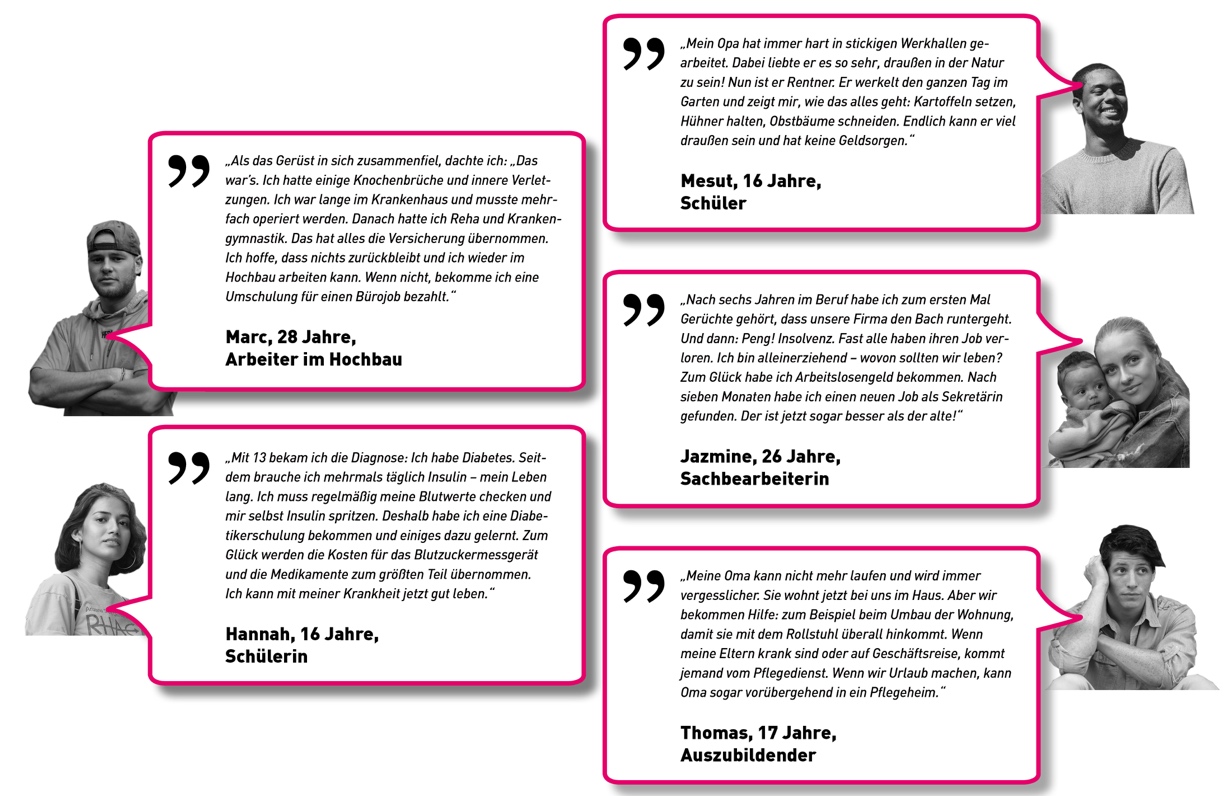 Bildquellen: unsplash.comLehrerhinweiseDie Sozialversicherungen bilden heute – auf dem Fundament des Grundgesetzes – 
fünf wesentliche Säulen des deutschen Sozialstaates. Aufgabe 1 regt die Schüler*innen dazu an, den Sachverhalt mithilfe einer grafischen Veranschaulichung (neu) umzusetzen.Bei Aufgabe 2 vertiefen die Schüler*innen ihr Wissen über die Sozialversicherungen 
und wenden ihre Kenntnisse anhand von konkreten Fallbeispielen an.LösungsvorschlägeAufgabe 1:Aufgabe 2:Fall Marc: Unfallversicherung: Heilbehandlung im Krankenhaus, Reha, Krankengymnastik, bei Bedarf ggf. Umschulung
Fall Hannah: Krankenversicherung: Diabetikerschulung, Heilbehandlung, Blutzuckermessgerät, Medikamente
Fall Mesuts Opa: Rentenversicherung: Altersrente
Fall Jazmine: Arbeitslosenversicherung: Arbeitslosengeld
Fall Thomas‘ Oma: Pflegeversicherung: Zuschüsse zum barrierefreien Umbau der Wohnung, zeitweise Pflegedienst oder vorübergehende Unterbringung in einem PflegeheimSozialversicherung  Leistungen und BeispieleKrankenversicherungGesundheitsvorsorge notwendige medizinische Behandlung Krankengeld bei VerdienstausfallUnfallversicherung Unfallverhütung Hilfe und Entschädigung bei Arbeitsunfällen und BerufskrankheitenRentenversicherungAltersrente Rente bei Erwerbsminderung Hinterbliebenenrente Rehabilitation (Reha) nach KrankheitenArbeitslosenversicherungUnterstützung bei Integration in den Arbeitsmarkt ArbeitslosengeldPflegeversicherungPflegegeld, wenn die Pflege durch Angehörige erfolgtVersorgung durch Pflegedienste oder im PflegeheimZuschüsse zum Umbau der WohnungArbeitsauftrag
Die fünf Sozialversicherungen werden auch als „Säulen des deutschen Sozialstaats“ bezeichnet. Gestalten Sie auf einem separaten Blatt die Tabelle M1 in eine entsprechende, grafische Darstellung um, indem Sie beispielsweise den Sozialstaat als ein Haus mit fünf Säulen darstellen.Entscheiden Sie: Welche Sozialversicherung hat Marc, Hannah, Mesuts Opa, Jazmine und der Oma von Thomas jeweils mit welchen Leistungen geholfen (M1, M2)?
